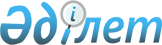 2012 жылы жастар практикасын ұйымдастыру туралы
					
			Күшін жойған
			
			
		
					Оңтүстік Қазақстан облысы Түркістан қаласы әкімдігінің 2012 жылғы 8 ақпандағы № 183 Қаулысы. Оңтүстік Қазақстан облысы Түркістан қаласының Әділет басқармасында 2012 жылғы 29 ақпанда № 14-4-114 тіркелді. Күші жойылды - Оңтүстік Қазақстан облысы Түркістан қаласы әкімдігінің 2012 жылғы  1 маусымдағы N 683 Қаулысымен      Ескерту. Күші жойылды - Оңтүстік Қазақстан облысы Түркістан  қаласы әкімдігінің 2012.06.01 N 683 Қаулысымен.

      Қазақстан Республикасының 2001 жылғы 23 қаңтардағы "Қазақстан Республикасындағы жергілікті мемлекеттік басқару және өзін-өзі басқару туралы" Заңының 31 бабына, Қазақстан Республикасының 2001 жылғы 23 қаңтардағы "Халықты жұмыспен қамту туралы" Заңының 7 бабының 5-7) тармақшасына және Қазақстан Республикасы Үкіметінің 2001 жылғы 19 маусымдағы № 836 Қаулысымен бекітілген Жастар практикасын ұйымдастыру және қаржыландыру қағидасының 6-тармағына сәйкес, қала әкімдігі ҚАУЛЫ ЕТЕДІ:



      1. Өңірлік еңбек нарығындағы қажеттілікке сәйкес 2012 жылы жастар практикасынан өту үшін жұмыс орындарын ұйымдастыратын жұмыс берушілердің тізбесі бекітілсін.



      2. Осы қаулының орындалуын бақылау қала әкімінің орынбасары Ж.Ибрагимовқа жүктелсін.



      3. Осы қаулы алғаш ресми жарияланғаннан кейін күнтізбелік он күн өткен соң қолданысқа енгізіледі.      Қала әкімі                                 Қ.Молдасеитов

Түркістан қаласы әкімдігінің

8 ақпан 2012 жылғы

№ 183 қаулысына қосымша       2012 жылы жастар практикасынан өту үшін жұмыс орындарын ұйымдастыратын жұмыс берушілердің тізбесі
					© 2012. Қазақстан Республикасы Әділет министрлігінің «Қазақстан Республикасының Заңнама және құқықтық ақпарат институты» ШЖҚ РМК
				р/сЖұмыс берушінің атауыМамандығыҰйымдастырылатын жұмыс орындарының саныАйлық жалақысының мөлшері (теңге)Жастар практикасының ұзақтығы (ай)Қаржыландыру көздері1«Абай атындағы № 31 жалпы орта мектеп» мемлекеттік мекемесі биология пәні мұғалімі2260006республикалық бюджет1«Абай атындағы № 31 жалпы орта мектеп» мемлекеттік мекемесі қазақ тілі мұғалімі1260006республика лық бюджет1«Абай атындағы № 31 жалпы орта мектеп» мемлекеттік мекемесі тарих пәні мұғалімі1260006республикалық бюджет 1«Абай атындағы № 31 жалпы орта мектеп» мемлекеттік мекемесі география пәні мұғалімі1260006республикалық бюджет 1«Абай атындағы № 31 жалпы орта мектеп» мемлекеттік мекемесі педагогика-психология1260006республикалық бюджет1«Абай атындағы № 31 жалпы орта мектеп» мемлекеттік мекемесі алғашқы әскери дайындық1260006республикалық бюджет2«Санитас» емдеу-сауықтыру орталығы» мекемесімейірбике ісі2260005республикалық бюджет3«Ескі Иқан ауылдық округ әкімінің аппараты» мемлекеттік мекемесібағдарламашы1260006республикалық бюджет4"Агро-Табыс" селолық тұтыну кооперативі аспазшы1260005республикалық бюджет4"Агро-Табыс" селолық тұтыну кооперативі есепші1260005республикалық бюджет5Жеке кәсіпкер «Кучкаров Ш.Ж.»ағаш ұстасы2260006республикалық бюджет5Жеке кәсіпкер «Кучкаров Ш.Ж.»тігінші1260006республикалық бюджет5Жеке кәсіпкер «Кучкаров Ш.Ж.»аспаз1260006республикалық бюджет6"Түркістан" селолық тұтыну кооперативіагроном2260005республикалық бюджет6"Түркістан" селолық тұтыну кооперативіменеджер2260005республикалық бюджет6"Түркістан" селолық тұтыну кооперативізаңгер2260005республикалық бюджет6"Түркістан" селолық тұтыну кооперативіэкономист2260005республикалық бюджет6"Түркістан" селолық тұтыну кооперативібағдарламашы2260005республикалық бюджет7"Клиника Талгата" мекемесімейірбике 12260006республикалық бюджет8 "Маржан" жауапкершілігі шектеулі серіктестігімейірбике2260006республикалық бюджет9"Юлдаш-Ата" шаруа қожалығыауыл шаруашылық өндірісінің шебері4260006республикалық бюджет9"Юлдаш-Ата" шаруа қожалығыагроном2260006республикалық бюджет10«ШТФ ТҮРКІСТАН» жауапкершілігі шектеулі серіктестігі тігінші6260006республикалық бюджет10«ШТФ ТҮРКІСТАН» жауапкершілігі шектеулі серіктестігі бағдарламашы1260006республикалық бюджет11"Түркістан жарық- тазалық" жауапкершілігі шектеулі серіктестігізаңгер1260004республикалық бюджет11"Түркістан жарық- тазалық" жауапкершілігі шектеулі серіктестігіесепші1260004республикалық бюджет12"Кентавр-ШЗА-2007" жауапкершілігі шектеулі серіктестігі технолог3260006республикалық бюджет12"Кентавр-ШЗА-2007" жауапкершілігі шектеулі серіктестігі есепші1260006республикалық бюджет13«ИАССЫ» консорциумы» жеке кәсіпкерлер және заңды тұлғалар Қауымдас тығы» заңды тұлғалар бірлестігі экономист2260006республикалық бюджет14«Қазақстан Республикасы Әділет Министрлігі Оңтүстік Қазақстан облысының Әділет департаменті Түркістан қаласының Әділет басқармасы» мемлекеттік мекемесізаңгер3260006республикалық бюджет14«Қазақстан Республикасы Әділет Министрлігі Оңтүстік Қазақстан облысының Әділет департаменті Түркістан қаласының Әділет басқармасы» мемлекеттік мекемесібағдарламашы2260006республикалық бюджет15Жеке кәсіпкер «Курманбе кова П.Х»аспазшы2260006республикалық бюджет15Жеке кәсіпкер «Курманбе кова П.Х»тігінші2260006республикалық бюджет16Жеке кәсіпкер «Бабажанов М.»тігінші2260006республикалық бюджет16Жеке кәсіпкер «Бабажанов М.»бағдарламашы1260006республикалық бюджет16Жеке кәсіпкер «Бабажанов М.»есепші1260006республикалық бюджет16Жеке кәсіпкер «Бабажанов М.»аспазшы2260006республикалық бюджет16Жеке кәсіпкер «Бабажанов М.»механизатор-фермер2260006республикалық бюджет17Шаруа қожалығы «Тажиханов Ф.»тігінші2260006республикалық бюджет17Шаруа қожалығы «Тажиханов Ф.»дәнекерлеуші1260006республикалық бюджет17Шаруа қожалығы «Тажиханов Ф.»есепші1260006республикалық бюджет17Шаруа қожалығы «Тажиханов Ф.»аспазшы2260006республикалық бюджет17Шаруа қожалығы «Тажиханов Ф.»бағдарламашы1260006республикалық бюджет17Шаруа қожалығы «Тажиханов Ф.»шаштараз1260006республикалық бюджет18Жеке кәсіпкер «Паттеев И.»бағдарламашы1260006республикалық бюджет18Жеке кәсіпкер «Паттеев И.»есепші1260006республикалық бюджет18Жеке кәсіпкер «Паттеев И.»Менеджер1260006республикалық бюджет19Жеке кәсіпкер "Ғажайып"аспазшы3260005республикалық бюджет19Жеке кәсіпкер "Ғажайып"кондитер2260005республикалық бюджет19Жеке кәсіпкер "Ғажайып"бағдарламашы1260005республикалық бюджет20«Закир-Ата» шаруа қожалығыфермер2260006республикалық бюджет20«Закир-Ата» шаруа қожалығыаспазшы1260006республикалық бюджет21«Давлат» шаруа қожалығымеханизатор-фермер3260006республикалық бюджет21«Давлат» шаруа қожалығыаспазшы1260006республикалық бюджет21«Давлат» шаруа қожалығытігінші2260006республикалық бюджет22«Икан» шаруа қожалығытігінші2260006республикалық бюджет22«Икан» шаруа қожалығыдәнекерлеуші3260006республикалық бюджет22«Икан» шаруа қожалығыкең профил құрылыс шебері2260006республикалық бюджет23«Болашақ» колледжі» жеке мекемесібағдарламашы2260006республикалық бюджет23«Болашақ» колледжі» жеке мекемесіэкономист2260006республикалық бюджет23«Болашақ» колледжі» жеке мекемесізаңгер2260006республикалық бюджет23«Болашақ» колледжі» жеке мекемесібастауыш білім беру2260006республикалық бюджет23«Болашақ» колледжі» жеке мекемесімектепке дейінгі тәрбие2260006республикалық бюджет23«Болашақ» колледжі» жеке мекемесідене тәрбиесі2260006республикалық бюджет24«Түркістан»-«Туркистон» қалалық газеті жауакершілігі шектеулі серіктестігіжурналист1260006республикалық бюджет24«Түркістан»-«Туркистон» қалалық газеті жауакершілігі шектеулі серіктестігіфилолог1260006республикалық бюджет24«Түркістан»-«Туркистон» қалалық газеті жауакершілігі шектеулі серіктестігібағдарламашы1260006республикалық бюджет25«Шойтөбе» селолық тұтыну кооперативізаңгер1260006республикалық бюджет25«Шойтөбе» селолық тұтыну кооперативіесепші1260006республикалық бюджет25«Шойтөбе» селолық тұтыну кооперативібағдарламашы1260006республикалық бюджет26«Түркістан қаласы әкімдігінің білім бөлімінің «Бәйшешек» ясли-бақшасы» мемлекеттік коммуналдық қазыналық кәсіпорныаспазшы1260006республикалық бюджет27Түркістан қаласы «Жібек жолы ауылдық округ әкімінің аппараты» мемлекеттік мекемесі экономист1260006республикалық бюджет27Түркістан қаласы «Жібек жолы ауылдық округ әкімінің аппараты» мемлекеттік мекемесі ветеринар 1260006республикалық бюджет27Түркістан қаласы «Жібек жолы ауылдық округ әкімінің аппараты» мемлекеттік мекемесі заңгер1260006республикалық бюджет28«Ж.Еділбаев атындағы № 18 мектеп-гимназия» мемлекеттік мекемесіқазақ тілі мұғалімі1260006республикалық бюджет28«Ж.Еділбаев атындағы № 18 мектеп-гимназия» мемлекеттік мекемесібастауыш сынып мұғалімі2260006республикалық бюджет28«Ж.Еділбаев атындағы № 18 мектеп-гимназия» мемлекеттік мекемесіматематика пәні мұғалімі1260006республикалық бюджет29«Ж.Жабаев атындағы № 11 жалпы орта мектеп» мемлекеттік мекемесіматематика пәні мұғалімі1260006республикалық бюджет29«Ж.Жабаев атындағы № 11 жалпы орта мектеп» мемлекеттік мекемесібастауыш сынып мұғалімі2260006республикалық бюджет29«Ж.Жабаев атындағы № 11 жалпы орта мектеп» мемлекеттік мекемесіқазақ тілі мұғалімі1260006республикалық бюджет30Оңтүстік Қазақстан облысы әкімдігі денсаулық сақтау басқармасының «Түркістан қалалық емханасы» мемлекеттік коммуналдық қазыналық кәсіпорны мейірбике ісі1260006республикалық бюджет31Жеке кәсіпкер «Имажанов Нуржан Нургалиевич» құрастырушы-дизайнер1260006республикалық бюджет31Жеке кәсіпкер «Имажанов Нуржан Нургалиевич» заңгер 1260006республикалық бюджет31Жеке кәсіпкер «Имажанов Нуржан Нургалиевич» бағдарламашы1260006республикалық бюджет31Жеке кәсіпкер «Имажанов Нуржан Нургалиевич» тігінші15260006республикалық бюджет31Жеке кәсіпкер «Имажанов Нуржан Нургалиевич» есепші1260006республикалық бюджет32Оңтүстік Қазақстан облысы әкімдігі білім басқармасы ның «№ 23 кәсіптік лицей» мемлекеттік коммуналдық қазыналық кәсіпорны дене шынықтыру1260006республикалық бюджет32Оңтүстік Қазақстан облысы әкімдігі білім басқармасы ның «№ 23 кәсіптік лицей» мемлекеттік коммуналдық қазыналық кәсіпорны биология мұғалімі1260006республикалық бюджет33Оңтүстік Қазақстан облысы әкім дігі денсаулық сақтау басқар масының «Түркістан қалалық емханасы» мемлекеттік коммуналдық қазыналық кәсіпорны медбике 5260006республикалық бюджет34«С.Рахимов атындағы жалпы орта мектеп» мемлекеттік мекемесігеография пәні мұғалімі2260006республикалық бюджет34«С.Рахимов атындағы жалпы орта мектеп» мемлекеттік мекемесіпедагогика-психология1260006республикалық бюджет35«Тұран» жалпы орта мектеп» мемлекеттік мекемесібағдарламашы4260006республикалық бюджет35«Тұран» жалпы орта мектеп» мемлекеттік мекемесіқазақ тілі мұғалімі4260006республикалық бюджет35«Тұран» жалпы орта мектеп» мемлекеттік мекемесібиология мұғалімі2260006республикалық бюджет36«Жаңа Иқан ауылдық округі әкімінің аппараты» мемлекеттік мекемесізаңгер1260006республикалық бюджет36«Жаңа Иқан ауылдық округі әкімінің аппараты» мемлекеттік мекемесітіл маманы1260006республикалық бюджет37Оңтүстік Қазақстан облысы әкім дігі денсаулық сақтау басқар масының «Түркістан қалалық емханасы» мемлекеттік коммуналдық қазыналық кәсіпорны мейірбике1260006

 республикалық бюджет37Оңтүстік Қазақстан облысы әкім дігі денсаулық сақтау басқар масының «Түркістан қалалық емханасы» мемлекеттік коммуналдық қазыналық кәсіпорны емдеу ісі2260006республикалық бюджет38«Түркістан қаласының тұрғын үй коммуналдық шаруашылық,жолаушылар көлігі және автокөлік жолдары бөлімі» мемлекеттік мекемесіэкономист2260006республикалық бюджет38«Түркістан қаласының тұрғын үй коммуналдық шаруашылық,жолаушылар көлігі және автокөлік жолдары бөлімі» мемлекеттік мекемесібағдарламашы2260006республикалық бюджетБарлығы190